PROGRAM ROZVOJE MĚSTA PLASY NA ROKY 2023 až 2029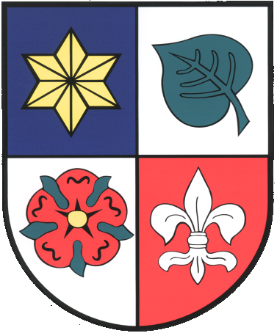 včetně návrhu Akčního plánu na roky 2023 a 2024Závěrečná zpráva Komise výstavby a rozvoje městaMateriál předkládá Radě města Plasy a Zastupitelstvu města Plasy Komise výstavby a rozvoje města na základě pověření Radou města a Zastupitelstvem:75. schůze Rady města dne 08.12.2021Usnesení: RM schvaluje, aby Komise rozvoje a výstavby připraví během roku 2022 dokumenty Strategie města Plasy na roky 2023 - 2029 a Akční plán 2023- 2024  (usn.č. 1538/2021)20. schůze zastupitelstva města dne 15.12.2021ZM bere na vědomí a souhlasí.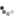 V Plasích dne ………………………V tomto materiálu jsou promítnuty výstupy:z prvního Veřejného projednání ze dne 6.6.2022První a druhé Veřejné projednání moderovala společnost Centrum pro komunitní práci západní Čechy 1	Vyhodnocení Programu rozvoje města Plasy na roky 2016-2022	31.1	Hodnocení realizace Programu	31.2	Hodnocení plnění akčního plánu 2020 - 2022	82	Program rozvoje města Plasy na roky 2023-2029	92.1	SWOT analýza – aktualizace	92.2	Strategická část	122.2.1	Prostředí města	132.2.2	Život města:	192.2.3	Cestovní ruch	222.2.4	Doprava	242.2.5	SMART řešení	262.3	Akční plán na roky 2023 a 2024	283	Závěrečné shrnutí	28Vyhodnocení Programu rozvoje města Plasy na roky 2016-2022Hodnocení realizace ProgramuHodnocení plnění akčního plánu 2020 - 2022Program rozvoje města Plasy na roky 2023-2029SWOT analýza – aktualizacePři srovnání změny za posledních 7 let jsou dobře vidět rozdíly.Další postřeh – sestavení minulé strategie bylo zadáno externí firmě. Z prvního veřejného projednání v červnu 2022 je dobře vidět, že zapojením názorů obyvatel se pohled na celkovou situaci podstatně mění. Strategická částStrategické oblasti a strategické cíle Programu rozvoje města Plasy Prostředí městaRozvoj sídel je v poslední době orientovaný více na využití vnitřních rezerv sídel a intenzifikaci a zkvalitnění vnitřního prostředí a podmínek pro obyvatele než na plošnou expanzi. Pro město Plasy je tento trend zásadním, neboť město nemá díky konfiguraci terénu příliš možností extenzívního rozvoje. Dalším faktorem podporujícím trend zatraktivňování vnitřního prostředí je existence kláštera a na něj navazujících památek a řady dalších hodnotných budov spojených zejména s působením knížete Metternicha.Historický vývoj města spojený s klášterem vedl ke vzniku urbanistické struktury postrádající klasické centrum (náměstí). Prostor před klášterem, tvořící jisté těžiště města, byl výrazně narušen vedením silnice I/27. Strategická oblast je z větší části zaměřena na zvýšení kvality veřejných prostranství a odstranění urbanistických a architektonických závad. Velká pozornost je věnována veřejnému prostranství před klášterem, zejména z důvodu jeho významu pro město a též v návaznosti na již provedené investice uvnitř areálu kláštera. Opomenuty nejsou ani jiná veřejná prostranství v Plasích i v přidružených sídlech (aleje, návsi).Zvláštní pozornost je věnována Plzeňské třídě, která má potenciál stát se po přeložce silnice I/27 mimo centrum Plas hlavní městskou třídou s obchodně obslužnou funkcí a nahradit chybějící náměstí. Veřejná prostranství v zastavěných částech města musí navazovat na okolní krajinu zprostředkující komunikaci mezi jednotlivými sídly vytvářející potenciál pro rekreační využití působivé krajiny Plaska. Strategie tak ideově navazuje na historické zásahy v krajině dochované v řadě hodnotných úprav. Ve volné krajině je strategická oblast zaměřena na zlepšení prostupnosti, vytváření vyhlídkových bodů, obnovu barokních kompozičních prvků krajiny a samozřejmě také na zlepšení ekologických parametrů území. Se zvýšením kvality vnitřního prostředí úzce souvisí i odstranění urbanistických a architektonických závad, zejména opouštěných nebo nedostatečně udržovaných budov a souborů staveb. Významným faktorem atraktivity města je dostupnost technické infrastruktury. Z hlediska majetku má město zásadní vliv na rozvoj a fungování vodohospodářské infrastruktury. Jejímu efektivnímu a ekologicky příznivému řešení je věnován poslední strategický cíl v oblasti.  Život městaCestovní ruchDopravaSMART řešeníProstředí městaŽivot města: Cestovní ruch Doprava SMART řešeníAkční plán na roky 2023 a 2024Závěrečné shrnutí1Zlepšit stav veřejných prostranství a vybavenost vodohospodářskou infrastrukturou 1.1Zlepšit stav veřejných prostranství a ploch zeleně na úroveň odpovídající soudobým požadavkům 1.1.1Vytvoření nástrojů pro kvalitní a efektivní péči o veřejná prostranství a plochy zeleněZpracována ÚZEMNÍ STUDIE SÍDELNÍ ZELENĚ MĚSTA PLASY JAKO SOUČÁST KRAJINNÉ PAMÁTKOVÉ ZÓNY PLASKO"(únor 2017)1.1.2Zapojení obyvatel do péče o veřejná prostranství a plochy zeleně a do plánování jejich rozvoje NE1.1.3Realizace investic do veřejných plochPrůběžně1.1.4Systémové zabezpečení zeleněNE1.2Zvýšit ekologickou stabilitu, estetické kvality a rekreační využitelnost krajiny ve městě 1.2.1Vytvoření nástrojů pro kvalitní a efektivní péči o krajinuNE1.2.2Využití odkazu barokních úprav krajiny pro její zatraktivnění NE1.2.3Realizace opatření v krajině v souladu s koncepčními dokumentyPrůběžně, spíš ne1.2:4Voda v krajině – koncepce nakládání s vodou a vodními prvky v krajině, včetně revitalizace a údržby vodních ploch a místních vodních toků na celém území Plas, včetně přidružených obcíProjektová příprava – rybník v Plasích1.3Odstranit urbanistické a architektonické závady snižující atraktivitu města1.3.1Vytvoření a zavedení nástrojů pro zlepšení stavu území a objektůNE1.3.2Revitalizace ploch a objektů v majetku města snižujících atraktivitu městaPrůběžně1.4Zajistit bezpečné a ekonomicky efektivní zásobování obyvatel vodou a odvádění a čištění odpadních vod1.4.1Vytvoření nástrojů pro realizaci a provoz bezpečné a efektivní vodohospodářské infrastrukturyNE1.4.2Realizace vodohospodářské infrastruktury v souladu s územním plánem a VaK ANO, předání do majektku VaK2Zlepšit podmínky pro aktivní život obyvatel města2.1Posílit postavení města Plasy jako centra vzdělanosti na severním Plzeňsku2.1.1Dokončení modernizace vzdělávacích zařízeníProjektová příprava2.1.2Rozvoj tematického vzdělávání Průběžně2.1.3Rozvoj badatelských aktivitNE2.2Posílit infrastrukturu pro sociální a zdravotní služby2.2.1Zlepšení dostupnosti zdravotnické péče ve městěANO2.2.2Modernizace infrastruktury pro sociální službyANO / částečně2.2.3Posílit sociální a zdravotní služby – spádové území PSNE2.2.4Prověřit možnost zlepšení dopravní obslužnosti v souvislost se zdravotními a sociálními službami ve městě (dopravní dostupnost lékařského domu – bezbariérové spoje, senior taxi,…)“NE2.3Rozšířit možnosti trávení volného času ve městě2.3.1Posílení kulturního zázemí města i jeho částíANO – BIO Střela, Plasy2.3.2Posílení a zkvalitnění sportovního zázemíInLine dráha, hřiště na obcích2.3.3Rozvoj vybavenosti pro volnočasové aktivityPrůběžně2.4Zvýšit zapojení občanů do života města2.4.1Podpora spolkové činnosti ve městě i v přidružených obcíchANO – finanční podpora2.4.2Posílení komunikace města s občany NE2.4.3Zapojení obyvatel do života města NE / veřejná projednání strategie2.5Zvýšit bezpečnost obyvatel2.5.1Omezení následků požárů a dalších rizikNE2.5.2Zlepšení spolupráce města s Policií ČRNE2.5.3Doplnění technické infrastruktury pro zvýšení bezpečnostiANO – kamerový systém3Rozšířit a zkvalitnit nabídku pro cestovní ruch ve městě i okolí 3.1Zlepšit stav a využití památek ve městě a okolí3.1.1Dokončení revitalizace celého areálu kláštera Plasy Částečně – Metternicjova hrobka s kostelem s.v Václava, jedna ze tří etap rekonstrukce plochy  v areálu kláštera3.1.2Využití aktivit CSD pro rozvoj cestovního ruchu NE3.1.3Revitalizace dalších památek ve městě a okolíPrůběžně3.2Rozšířit a zkvalitnit veřejnou infrastrukturu pro cestovní ruch3.2.1Informační centrumNE / pouze v rámci spolupráce s NTM3.2.2Infrastruktura pro návštěvníky a turistyNE3.2.3Informační a navigační systém pro návštěvníky a turistyPrůběžně3.3Posílit destinační management3.3.1Řízení cestovního ruchuNE3.3.2Rozvoj marketingové činnosti a propagaceNE3.3.3Rozvoj vztahů s městy a obcemi v cestovním ruchuNE3.3.4Koordinace všech aktérů v oblasti cestovního ruchuNE3.4Zatraktivnit nabídku služeb pro návštěvníky města3.4.1Využití významných akcí pro cestovní ruchPrůběžně3.4.2Posílení stability a kvality místních služebNE3.4.3Rozšíření struktury služeb cestovního ruchu NE3.4.4Využití kulturních zařízení pro cestovní ruchPrůběžně4Omezit negativní vlivy dopravy a zlepšit stav dopravní infrastruktury4.1Vymístit z města tranzitní dopravu4.1.1Spolupráce s ŘSD ČR na přípravě a realizaci obchvatu silnice I/27ANO4.2Zlepšit stav komunikací včetně parkovišť s důrazem na bezpečnost silničního provozu4.2.1Spolupráce se SÚS Plzeňského kraje při úpravách silnic III. třídyPrůběžně4.2.2Opravy, rekonstrukce a doplnění místních komunikacíPrůběžně4.2.3Zřízení nových parkovacích místPrůběžně4.3Zlepšit podmínky pro pohyb chodců a cyklistů4.3.1Zvýšení bezpečnosti přecházení silnice I/27NE4.3.2Opravy a doplnění chodníků podél komunikacíPrůběžně4.3.3Vybudování nových propojení pro chodce a cyklistyPrůběžně4.4Zlepšit obsluhu veřejnou dopravou4.4.1Zvýšení počtu spojů z Plas do Babiny, Nebřezin a LomničkyNE4.4.2Úprava autobusových zastávekPrůběžně5IT oblast, projekty, procesy, SMART prvky5.1Příprava na zavádění prvků SMART technologií5.1.1Elektromobilita (elektrokola, elektroauta…)ANO5.1.2Úspory – VO, elektřina, plyn….NE5.1.3Systém parkování – zpoplatnění pro návštěvníky,…..NE5.1:4Bezpečnost – ochrana nových investicANO, částečně5.1:5Zavádění SMART technologií ve zdravotní a sociální oblastiNE5.2Procesní a projektové řízení5.2.1Zavedení projektového a finančního řízení - velké investice (Lékařský dům, dostavba ZŠ….)NE, ale připravuje se5.2.2Zavedení projektového a finančního řízení  - celkový pohled (například na areál Velká louka,… ) - tak, jak je koncipována navržená struktura Akčního plánuNE5.2.3Procesní řízení v rámci MěÚNE5.3Rozvoj IT technologií5.3.1Vyšší využití všech možností stávajících aplikacíNE/ pouze TAS5.3.2Koncepce komunikace mezi občany a radnicí, uživatelské účty občanů Částečně – „V obraze“5.3.3www stránky - přepracování a aktualizace, další kanály, dostupnost strategických materiálů, passportů…Částečně, nutnost inovace OblastVazba na strategický plánAP 2022Areál kláštera1.1.1 - Koncepční řešení úprav veřejných prostranství v okolí kláštera a Metternichovské hrobkyNE3.1.1 - Rekonstrukce - kostel sv. Václava a Metternichova hrobkaANO ŠkolstvíXXX2.1.1 - Projektová příprava dostavby ZŠANOXXX2.1.1 - Realizace dostavby ZŠNE / projektová příprava2.1.2 - Rozvoj tematického vzdělávání (technické vzdělávání..)ANOKoordinace vzdělávacích institucí v rámci území města Plasy (MŠ, ZŠ, SŠ, DDM, ZUŠ…)NEVelká Louka1.3.2 - Urbanistická a architektonická koncepce revitalizace areálu Velká louka NE, pouze na úrovni komise2.3.3 - Zpracování studie využití prostoru Velké loukyNE, pouze na úrovni komise1.1.2 - Zapojení obyvatel do péče o veřejná prostranství a plochy zeleně a do plánování jejich rozvoje NE2.3.3 - Rekonstrukce zázemí - Velká loukaNE2.3.2 - Vybudování in-line dráhy v prostoru Velké loukyANO4.3.3 - Zokruhování stezky  na Velké louce (podél Lomanské strouhy)NEKoupaliště – řešit údržbu/čistotu vodyNE Městská třída - Plzeňská1.3.3 - Územní studie na optimální řešení dostavby městské třídy vč. navazujících plochNE4.2.3 - Úprava a rozšíření parkoviště za poštouNE InfrastrukturaXXX - Projektová příprava - pitná vodaPrůběžněXXX - Projektová příprava - kanalizacePrůběžněXXX - Projektová příprava - VOPrůběžněXXX - Projektová příprava - celková rekonstrukce ulicPrůběžněXXX - Projektová příprava rekonstrukce MKPrůběžně Přidružené obce2.4.3 - Komunikace s osadními výbory - řešení místních problémů, investiceANO – za úrovni odpovědného radního1.4.2 - Vybudování vodovodu v části obce Žebnice, BabinaNE Projektová přípravaTuristika2.3.3 - Studie pěších okružních vycházkových tras ve městě a okolíNE3.2.2 - Studie sítě lokálních cyklotras - cyklogenerelNE3.2.2 - Studie tematických naučných stezek ve městě a okolíNEZdravotnictvíVybudování Lékařského domuANOMěstský mobiliář1.1.1 - Pasport a generel městského mobiliářeNE2.3.3 - Doplnění laviček ve městěPrůběžně Zeleň1.1.1 - Projektová dokumentace obnovy prostranství a alejíNE1.2.3 - Úprava alejí a stromořadí v krajiněČástečněKoncepce nakládání s vodou a vodními prvky v krajiněNEParkováníSystém parkování   - studieNEParkování u areálu ZŠ/MŠANOProjekt návaznosti na ul. K CihelněNEProjekt u bytovek NEInformační centrum3.3.1 - Strategická koncepce rozvoje cestovního ruchu v PlasíchNE3.3.1 - Vytvoření řídící struktury cestovního ruchuNE3.3.2 - Marketingový plán města PlasyNE3.3.2 - Rozvoj marketingové činnosti a propagaceNE2.4.2 - Inovace webu městaNE3.2.3 - Jednotný informační a navigační systém ve městě ANO2.4.1 - Zlepšení systému spolupráce IC, spolků, zájmových organizací a školNEKulturní akceProvoz multifunkčního zařízení a koordinace s ostatními aktéryNE – pronájem soukromému subjektuInterní strategieXXX - IT Strategie, IT rozvoj, SMART řešeníNE2.4.1 - Aktivní zapojování dětí a mládeže v oblasti školství, sportu, kultury a dalších volnočasových aktivit Průběžně2.4.1 - Podpora činnosti zájmových organizací a spolkůPrůběžně2.4.2 - Úprava vydávání městského zpravodaje (cena, periodicita, obsahNESILNÉ STRÁNKYSLABÉ STRÁNKYVýznamné správní a vzdělávací centrum v rámci okresu Plzeň-severExistence areálu kláštera jako památky nadregionálního významu a dalších památek v jednotlivých částech města Kulturní dědictví (památky a jejich využívání)Rekonstrukce areálu kláštera pro potřeby NTM, církve a NPÚ ve spolupráci s městem PlasyExistence ZOO Plasy – jako další lákadlo pro rodiny s dětmiEohatá nabídka školských i mimoškolských vzdělávacích zařízení ve městě (MŠ, ZŠ, SŠ, DDM, ZUŠ, Univerzita 3. věku)Zvyšující se úroveň technického vzdělávání na školách v PlasíchMnožství vzdělávacích a kulturních institucíKvalitní školstvíTradiční kulturní a sportovní akce regionálního i nadregionálního významuAtraktivní přírodní zázemí města s údolím Střely jako určující krajinnou osouKrajina v okolí, životní prostředí v okolíNevyužité zdroje energieExistence dobíjecích stanic – jak pro auta, tak pro kolaLékařský důmStudánkaZoo PlasySběrný dvůr zdarma pro občanyKvalita technických služebDobrá dopravní obslužnostBezplatné parkováníKulturní zázemí (Kulturní dům)Sportovní vyžitíSpolková činnostZanedbaný vnější vzhled části kláštera - Zanedbaná veřejná prostranství a stavby (Velká louka, Babinská u bývalé ČSPHM, atd.)Nevyužitý areál na Velké louceNedostatečná prezentace města, atraktivit i akcí Nedostatečná interpretace a propagace kulturního dědictví (např. není jednotný vizuální styl propagace, orientační systém, propagace hrobky atd..)Negativní vlivy dopravy, zejména nákladní, na silnici I/27 (emise, hluk, bezpečnost) – ale již s nadějí na relaizaci obchvatuNedostatky v zásobování vodou v okrajových sídlechNedořešená voda a kanalizace v obcíchChybějící veřejné toalety ve městěChybí veřejné WC v centruStrategické koncepce v řadě oblastíKapacita Základní školy, Mateřské školyKapacita ZŠProjektové řízení – velké investiční akce, dlouhodobější záměryVyužití IT technologií, kvalita a aktuálnost www stránekPamátková zóna – požadavky památkářů při výstavbě a rekonstrukci domů a možnosti nasazení jiných zdrojů energieBezpečnost dětí u školyJsme v památkové zóně, chybí pomoc pro lidi s domy v památkové zóně s řešením souvisejících problémůNedostatečná péče o stromy a zeleňNedostatečná kapacita nádob na tříděný odpad (nedostatečná četnost svozu) v neděli přeplněné a nevyvezené kontejneryDělá se ohňostrojNefunguje koupalištěNedostatek investic do přidružených obcíTranzitní dopravaNedostatek obchodů a malých služebNedostatečná aktivita občanůNedostatečná spolupráce institucí k propagaci a využití atraktivit města (chybí management cestovního ruchu)Stav silnic v přidružených obcíchMálo přechodů pro chodceNevyužití potenciálu zpoplatnění parkování pro turistyKapacita a kvalita sběrných míst (odpady)Nevyhodnocená anketa ke svozu odpadu, neefektivní třídění odpadu a nedostatečná motivace ke tříděníNeefektivní veřejné osvětlení v přidružených obcích (výměna svítidel za energeticky úsporné, vypínání osvětlení…)Málo obecních bytů (sociálních bytů)Nedostatek kulturních akcí pořádaných městemDrahá vodaDrahé energieChybí další obory v lékařském domě (gynekologie, ortodoncie,…)Mizení obvyklých veřejných cestObec nereaguje na podněty na webuNedostatek volnočasových aktivit pro dospěléNedokončená ulice V PotočníPŘÍLEŽITOSTIOHROŽENÍPosilování rezidenční a obslužné funkce města v sídlení struktuře s důrazem na vzdělání, kulturu, využití památek apod.Využití klášterního areálu a nově vybudovaného Centra stavitelského dědictví jako badatelského a zážitkového centraPosílení urbanistické osy podél Plzeňské ulice umístěním vybavenosti a vhodných komerčních aktivit – i v souvislosti s obchvatem I/27Koncentrace zdravotnických a sociálních spádové územíZvyšování bezpečnosti silničního provozu pomocí vhodných úprav komunikacíDopad obchvatu silnice I/27 na bezpečnost silničního provozuVybudování nových stezek pro chodce a cyklisty ve městě i okolí, další využití areálu Velká loukaŘešení vodohospodářské infrastruktury zohledňující ekonomické možnosti města při investicích i při provozuUplatnění nových technologií - Smart CityPosílení koncepční a projektové přípravy města včetně dotačního managementuSystémové změny v řídících strukturách města (cestovní ruch, kultura, marketing, systémové zabezpečení zeleně, získávání dotací, koordinace se správci sítí, koordinace s dalšími subjekty na území města, zejména státnímiZapojení obyvatel Plas a přidružených obcí do rozvojeKvalita kulturního vyžitíPropojení péče o zeleň, bio odpady, lesní hospodářství s energetickou soběstačnostíOčekávané dotační výzvy do oblasti digitalizace státní správy a energetické samostatnostiOslabování funkce města jako centra osídlení (práce, vzdělání, další služby apod.)Oslabování vztahu obyvatel k městu (ztráta zájmu o věci veřejné, projevy vandalismu apod.)Nedostatek vlastních finančních prostředků pro rozvoj města, úvěrové zatížení městaOmezení nabídky vzdělávání (např. v souvislosti s reformou financování regionálního školství)Vzrůstající nároky na kapacity sociálních služeb v regionu v závislosti na stárnutí obyvatelLimity plynoucí z památkové ochranyDopad obchvatu I/27 na návštěvnost, podnikání, službyUdržitelnost velkých investičních akcí – ekonomika provozuDopad dopravy na životní prostředíRůst cen všech druhů energiíPandemieKrizové scénáře - sucho v krajině, přírodní katastrofyRůst životních nákladů obyvatel1Prostředí městaPlasyObce1.1Zeleň a životní prostředí  1.1.1Vytvoření nástrojů pro kvalitní a efektivní péči o veřejná prostranství a plochy zeleněpasport a generel zeleněkoncepční řešení úprav veřejných prostranství v okolí kláštera a Metternichovské hrobky, včetně cílového řešení dopravní obsluhy s průmětem do ÚP, např. s využitím urbanistické soutěžeprojektová dokumentace obnovy prostranství a alejístudie a projektové dokumentace úprav návsí přidružených obcípasport a generel městského mobiliáře 1.1.2Zapojení obyvatel do péče o veřejná prostranství a plochy zeleně a do plánování jejich rozvoje zajištění dostatečné informovanosti o připravovaných plánech, projektech a realizacích pokračování spolupráce s osadními výbory na přípravě rozpočtu a investic participace obyvatel na přípravě koncepčních a projektových dokumentací podpora spolků a jednotlivců pečujících o plochy zeleně a veřejná prostranství ve městě soutěž pro veřejnost k úpravě veřejných prostranství a/nebo péči o zeleň cena města za dobrovolnickou práci v péči o plochy zeleně a veřejná prostranství ve městě  1.1.3Realizace investic do veřejných plochzhotovení plánu investic včetně finančního krytí úprava alejí, např. Alej vzdechů, alej u rybníkaúprava veřejných prostranství ve městědalší etapy projektu Stezky klášterem – cesty poznánípředprostor kláštera a jeho propojení s řekouokolí Metternichovské hrobky a přístup do areálu školúprava veřejných prostranství v přidružených obcích (povrchy, zeleň, sítě technické infrastruktury, mobiliář atd.)1.1.5Systémové zabezpečení zeleněmanagement zeleněTechnické služby – personální a technické vybavení1.1.6Zvýšit ekologickou stabilitu, estetické kvality a rekreační využitelnost krajiny ve městě generel zelenězajištění a projednání plánů komplexních pozemkových úprav vč. společných zařízení a ÚSESzajištění projektové dokumentace ÚSES  1.1.7Využití odkazu barokních úprav krajiny pro její zatraktivnění dohoda o společných aktivitách v ochraně a obnově barokních kompozičních prvků na území Plas a okolních obcí příprava plánů a projektů krajinářských úprav, obnovy cest a drobné krajinné architektury vč. uměleckých děl (land art) v návaznosti na barokní tradice (Velká louka, Plaská cesta, Plasy – Lomany apod.) 1.1.8Realizace opatření v krajině v souladu s koncepčními dokumentyúpravy na řece Střele v jejím okolí, např.: část prostoru Velká louka jako povodňový park, prostupnost kolem řeky, úprava koryta řeky Střely v místě přehrady (alternativa vytěžení…) úprava alejí a stromořadí v krajiněvyhlídky v krajině (úprava vyhlídek u Žebnice a Nebřezin, vybudování nových vyhlídek) realizace skladebných částí ÚSES1.1.9Voda v krajině – koncepce nakládání s vodou a vodními prvky v krajině, včetně revitalizace a údržby vodních ploch a místních vodních toků na celém území Plas, včetně přidružených obcí 1.1.10Revitalizace ploch a objektů v majetku města snižujících atraktivitu městazhotovení plánu investic vč. finančního krytí (vlastní zdroje, dotace) investice do jednotlivých úprav, např. areál Velká louka, prostor kolem rybníka a pošty, širší prostor kolem Severky (např. hřiště, piknikové místo)1.2Infrastruktura1.2.1Vodohospodářská infrastrukturaZajistit bezpečné a ekonomicky efektivní zásobování obyvatel vodou a odvádění a čištění odpadních vodvytvoření nástrojů pro realizaci a provoz bezpečné a efektivní vodohospodářské infrastrukturyrealizace vodohospodářské infrastruktury v souladu s územnímplánem a VaK1.2.2Veřejné osvětleníprojekční přípravaúsporná opatření1.2.3Místní komunikace, chodníkyprojekční přípravakoordinace s rekonstrukcí sítí1.2.4Energetické sítě, datové sítěprojekční přípravasítě potřebné pro infrastrukturu „energetická soběstačnostkoordinace s projekty na rekonstrukci místních komunikací1.3Odpadové hospodářství1.3.1Třídění odpadůminimalizace netříděného odpadu1.3.2Svoz, sběrný dvůrsystém svozu1.3.3Bioodpad – jako zdroj energiepřechod od placení za odvoz BIO odpadu k jeho využití1.3.4Cenová politikacelkové náklady na odpady rozdělné mezi město a občana1.4Technické služby1.4.1Rozvoj profesního zázemí kácení, včetně rizikovéhoenergie – řízení výroby, úspor1.4.2Rozvoj technického vybavení technologie - likvidace stromů – kácení, frézovánítechnologie pro “výrobu energií“, „úsporu energií“technologie pro skladování energií1.5Koncepční řešení1.5.1Velká loukarekonstrukce zázemí, vyřešení majetkových kolizívycházkové okruhy, zokruhování InLine dráhycelkové využití prostoruzadržení vody v krajině1.5.2Osa – Nádraží – kruhový objezdPořízení územní studie ev. dalších dokumentů na optimální řešení dostavby městské třídy vč. navazujících plochVytvoření systému podpory investic do dostavby městské třídy 1.5.3Energeticky samostatná obeccelková studie proveditelnosti - energetické zdrojelokalita pro technologiepersonální zázemídopad na sítědotační managementorganizační zajištění – odpovědnostradní pro energetiku1.6Lesní hospodářství1.6.1Změna přístupu ke zdrojůmmateriál z lesa – zdroj energiedalší zpracování – zdroj financíplánování materiálu pro výrobu energie – rychle rostoucí dřeviny2Život městaPlasyObceObce2.12.1Sociální a zdravotní službySociální a zdravotní služby2.1.1Sociální a zdravotní služby – spádové území PSSociální a zdravotní služby – spádové území PSzměna přístupu k poskytování služebpodpora klientů – doprava, péče v místě bydlištězměna přístupu k poskytování služebpodpora klientů – doprava, péče v místě bydliště2.1.2Nové přístupy k zdravotní a sociální péči a její dostupnostiNové přístupy k zdravotní a sociální péči a její dostupnostinasazení SMART technologiínasazení SMART technologií2.22.2VzděláníVzdělání2.2.1Plasy jako centrum vzdělanosti na severním PlzeňskuPlasy jako centrum vzdělanosti na severním Plzeňskukapacita vzdělávacích zařízenírozvoj tematického vzdělávánírozvoj badatelských aktivitmimoškolní vzdělávánívzdělávání pro dospělékapacita vzdělávacích zařízenírozvoj tematického vzdělávánírozvoj badatelských aktivitmimoškolní vzdělávánívzdělávání pro dospělé2.2.2Technické vzdělávání – součást „Ekosystému“ v Plzeňském krajiTechnické vzdělávání – součást „Ekosystému“ v Plzeňském krajikoncepce SŠ pro ZŠnávaznost na město Plzeňkoncepce SŠ pro ZŠnávaznost na město Plzeň2.32.3Kultura Kultura 2.3.1Koordinace a využívání kulturního zázemí městaKoordinace a využívání kulturního zázemí městaPKS. BIO Střela – změna systému řízení a financovánívyužití pro místní spolkykoordinace s dalšími subjektyPKS. BIO Střela – změna systému řízení a financovánívyužití pro místní spolkykoordinace s dalšími subjekty2.42.4SportSport2.4.1Posílení a zkvalitnění sportovního zázemíPosílení a zkvalitnění sportovního zázemízokruhování InLine dráhypodpora organizací a spolků se zamřením a sportzokruhování InLine dráhypodpora organizací a spolků se zamřením a sport2.52.5BezpečnostBezpečnost2.5.1 Zvýšit bezpečnost obyvatel Zvýšit bezpečnost obyvatelomezení následků požárů a dalších přírodních katastrofzlepšení spolupráce města s Policií ČRdoplnění technické infrastruktury pro zvýšení bezpečnostiomezení následků požárů a dalších přírodních katastrofzlepšení spolupráce města s Policií ČRdoplnění technické infrastruktury pro zvýšení bezpečnosti2.62.6Zapojení občanů do života městaZapojení občanů do života města2.6.1Zapojení občanů do života městaZapojení občanů do života městapodpora spolkové činnosti ve městě i v přidružených obcíchposílení komunikace města s občany, využití SMART technologiízapojení obyvatel do života městapodpora spolkové činnosti ve městě i v přidružených obcíchposílení komunikace města s občany, využití SMART technologiízapojení obyvatel do života města2.72.7Dostupnost služebDostupnost služeb2.7.1Podpora města – obchody, službyPodpora města – obchody, službyspolupráce s podnikatelispolupráce s podnikateli2.82.8Energie – výroba, úsporaEnergie – výroba, úspora2.8.1Energetická soběstačnostEnergetická soběstačnostúspora energií na úrovni městavýroba energií, skladování energií úspora energií na úrovni městavýroba energií, skladování energií 2.92.9MěÚMěÚ2.9.1Komunikace obec x občanKomunikace obec x občankrizová komunikace – například pandemie atd.portál občana – ověřený přístupkomunikační kanály – SMART řešení, dostupné technologiekrizová komunikace – například pandemie atd.portál občana – ověřený přístupkomunikační kanály – SMART řešení, dostupné technologie2.9.2Projektová přípravaProjektová přípravaprojektové řízeníprojektová příprava témat z Akčního plánuprojektové řízeníprojektová příprava témat z Akčního plánu2.9.3DotaceDotacedotační management, plánovací období EÚdotační management, zdroje ČRdotační management, plánovací období EÚdotační management, zdroje ČR2.9.4Zapojení městaZapojení městačlenství města ve sdruženíchčlenství města v klastrech,partnerství s dalšími městy (ČR, EÚ)členství města ve sdruženíchčlenství města v klastrech,partnerství s dalšími městy (ČR, EÚ)3Cestovní ruchPlasyObce3.1Památky ve městě a okolí 3.1.1Stav a využití památek ve městě a okolídokončení revitalizace celého areálu kláštera Plasy využití aktivit CSD, NPÚ pro rozvoj cestovního ruchurevitalizace dalších památek ve městě a okolí3.2Infrastruktura 3.2.1Infrastruktura pro cestovní ruchinformační centrum – koordinace aktivit města a regionuinfrastruktura pro návštěvníky a turisty 3.3Destinační management 3.3.1Řízení cestovního ruchurole informačního centra3.3.2Rozvoj marketingové činnosti a propagacerole informačního centra3.3.3Rozvoj vztahů s městy a obcemi v cestovním ruchurole informačního centra3.3.4Koordinace všech aktérů v oblasti cestovního ruchurole informačního centra3.4 Služby pro návštěvníky města 3.4.1Informace o významných akcích 3.4.2Stabilita a kvalita místních služeb3.4.3Využití kulturních zařízení pro cestovní ruch3.4.4Podpora podnikání v oblasti cestovního ruchuZázemí pro turisty – ubytování, rehabilitace….3.4.5Hygienické zázemí pro návštěvníky Plas44DopravaDopravaPlasyObceObce4.1Stav komunikací4.1.14.1.1Komunikace III. Třídy spolupráce se SÚS Plzeňského kraje při úpravách silnic III. Třídy4.1.24.1.2Místní komunikaceopravy, rekonstrukce a doplnění místních komunikací4.2Bezpečnost v dopravě4.2.14.2.1Přechody pro chodcezvýšení bezpečnosti přecházení silnice I/274.2.24.2.2Chodníky podél komunikací opravy a doplnění chodníků podél komunikací4.2.34.2.3Propojení pro chodce a cyklistynová propojení pro chodce a cyklisty4.2.44.2.4Tranzitní dopravaočekávaný obchvat I/274.3Veřejná doprava4.3.14.3.1Dostupnost veřejné dopravypočty spojů jak do Plas, tak do přidružených obcí4.3.24.3.2Služba typu senior TAXIpro zajištění lokální dopravy – sociální a zdravotní služby4.4Parkování4.4.14.4.1Budování parkovacích místomezení parkování na zelených plocháchomezení parkování na místních komunikacích4.4.24.4.2Zpoplatnění parkování zpoplatnění parkování pro návštěvníkyvyužití SMART technologií – obyvatelé zdarma5SMART řešeníPlasyObce 5.1Prvky SMART řešení5.1.1Elektromobilita dobíječky (elektrokola, elektroauta…),5.1.2Energieúspory energií – VO, elektřina, plyn…. monitorování spotřeby energiívýroba energií – bioplyn, elektřina, teploskladování energií5.1.3Parkování systém parkování – zpoplatnění pro návštěvníky,…..5.1.4Zdravotní a sociální oblastSMART technologie ve zdravotní a sociální oblasti5.1:5Komunikace  - občan – město portál občanakomunikace v krizových situacíchdigitalizace agendwww stránky, sociální sítě…5.2 Procesní a projektové řízení5.2.1Finanční řízení pro velké investicezavedení  finančního řízení - velké investice (dostavba ZŠ….)5.2.2Projektové řízení pro velké investicezavedení projektového - celkový pohled (například na areál Velká louka,…energetická samostatnost.. ) - tak, jak je koncipována navržená struktura Akčního plánu5.2.3Procesní řízení v rámci MěÚdigitalizace agend 5.3Rozvoj IT technologií5.3.1Strategie rozvoje informačních technologií, provozování a bezpečnosti v oblasti IT